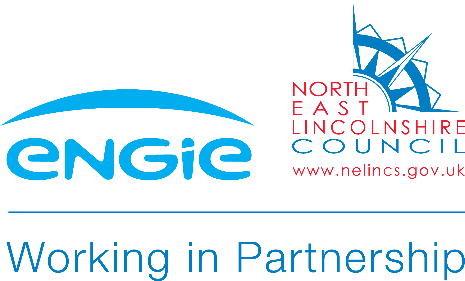 REQUEST TO KEEP CHICKENSON NORTH EAST LINCOLNSHIRE ALLOTMENT SITESPlease fill in your details below and submit to the address at the foot of the page:By signing this form you are agreeing to abide by the ‘conditions and guidelines for keeping poultry on allotments’.  This document can be found on the allotments section of the North East Lincolnshire Council website: www.nelincs.gov.uk/sports-and-leisure/allotments/This completed form should be delivered to: Allotment Enquiries c/o Alexandra Dock Business CentreFishermans WharfGrimsbyDN31 1ULAllotment sitePlot NumberNameAddress PostcodeTelEmailSignature of allotment tenantPrint NameDate